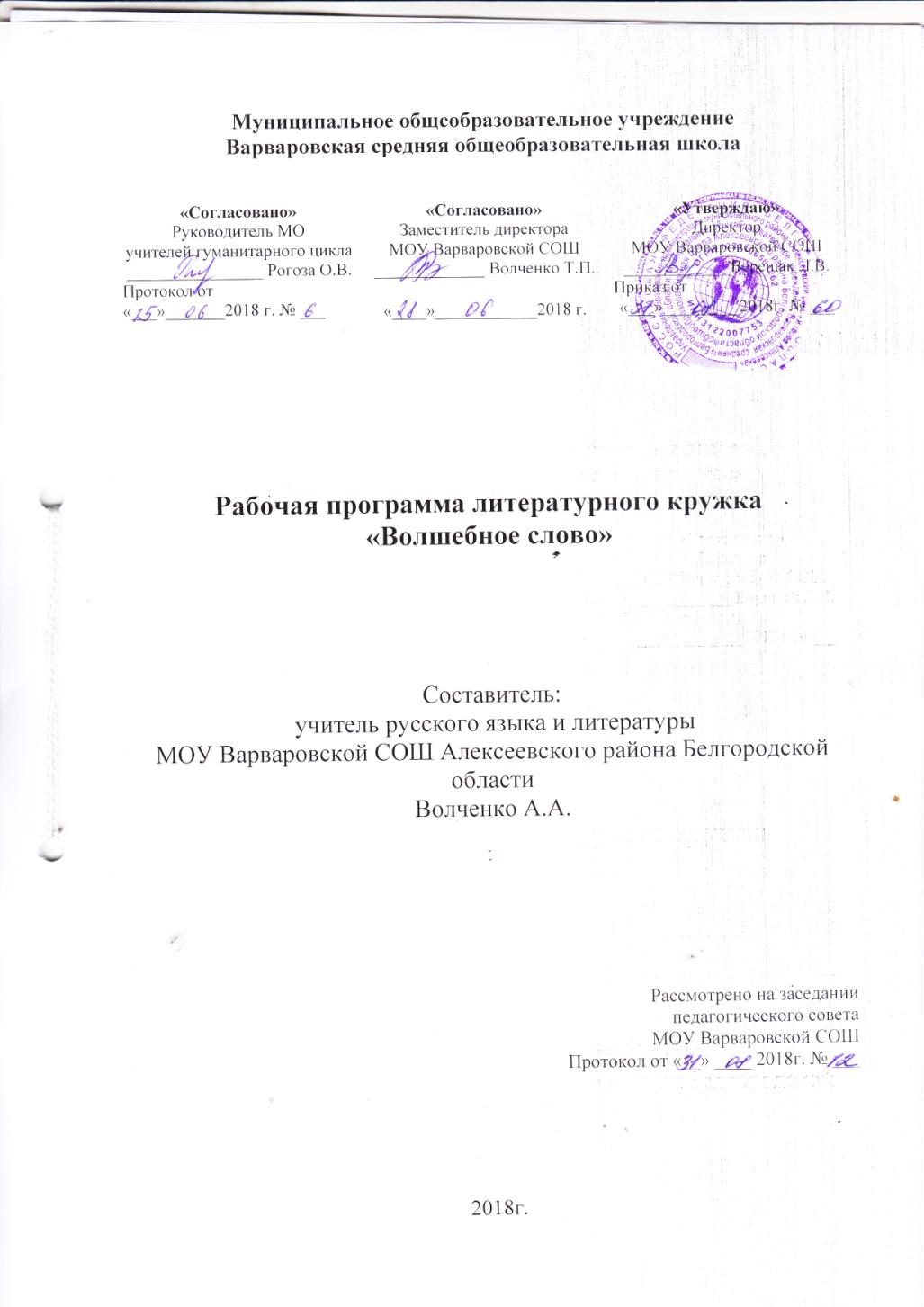 ПОЯСНИТЕЛЬНАЯ ЗАПИСКАРабочая программа кружка «Волшебное слово» разработана на основе Примерной рабочей программы «Литературный кружок в школе. 5-6 классы» (Ерёмина О.А. Литературный кружок в школе. 5-6 классы (Пособие для учителей общеобразовательных учреждений). -  Москва: Просвещение,  2012).Практика организации занятий литературного кружка в школе не только помогает глубже усвоить школьную программу, но и расширяет круг чтения детей, так как рассматриваются произведения, в школьную программу не входящие. Это особенно актуально в наши дни, когда чтение во многих семьях вытеснено телевидением и компьютерными играми. Предлагаются задания, включающие детей в самостоятельный творческий, исследовательский поиск.Предлагаемый курс рассчитан на кружковую работу с детьми 5-6 классов.Цель кружковой деятельности - трансформация процесса развития интеллектуально-творческого потенциала личности ребенка путем совершенствования его литературных способностей в процесс саморазвития.Задачи:- развивать познавательные потребности школьников;-активизировать творческие способности;- обучать детей специальным знаниям, необходимым для проведениясамостоятельных исследований;- формировать и развивать у детей важные теоретические знания;- развивать эмоциональное восприятие текста и овладение грамотным анализом прочитанного художественного произведения;- применять на практике полученные знания (пересказ, сочинение рассказов);- совершенствовать навыки яркой, правильной, содержательной, выразительной речи в устной и письменной форме.Актуальность данной программы в том, что ее содержание отражает основные принципы построения литературоведческого образования детей среднего IIступени обучения.Возраст детей: 11-13 лет.Рабочая программа рассчитана на 34 часа в соответствии с календарным учебным графиком. Внесены изменения: «Писатели-юбиляры» - 4 ч.ОБЩАЯ ХАРАКТЕРИСТИКА КРУЖКОВОЙ ДЕЯТЕЛЬНОСТИПрограмма предусматривает последовательное расширение знаний о литературе.Отличительные особенности программы: программа носит личностно ориентированный, деятельностный и развивающий характер.Предполагаемая программа литературного кружка включает три относительно самостоятельные подпрограммы:- тренинг литературных способностей;- самостоятельное чтение литературных произведений, их анализ исследовательская практика;- мониторинг литературно - исследовательской деятельности.На кружковых занятиях используются следующие формы работы: • эвристическая беседа;• выразительное чтение;• самостоятельная творческая работа;• артикуляционные разминки;• обсуждение проблемных вопросов;• конкурсы;• инсценирование;• словесное рисование;• выпуск литературной газеты;• подготовка и защита проектов.ПЛАНИРУЕМЫЕ РЕЗУЛЬТАТЫ КРУЖКОВОЙДЕЯТЕЛЬНОСТИПланируемыми результатами освоения обучающимися программы кружковой деятельности являются следующие:Личностные результаты:- положительное отношение к литературно-творческой деятельности;- широкая мотивационная основа литературной деятельности, включающая социальные, учебно-познавательные и внешние мотивы;- интерес к новому содержанию и новым способам познания.- формирование устойчивого интереса к новым способам познания;- адекватного понимания причин успешности / неуспешности литературной деятельности;- морального сознания, способности к решению моральных проблем на основеучета позиций партнеров в общении, устойчивого следования в поведении моральным нормам и этическим требованиям.Метапредметные результаты:- Учиться работать по предложенному учителем плану;- Учиться отличать верно выполненное задание от неверного.- Учиться совместно с учителем и другими учениками давать эмоциональную оценку деятельности класса на занятиях.- Ориентироваться в своей системе знаний: отличать новое от уже известного с помощью учителя.- Делать предварительный отбор источников информации: ориентироваться в литературоведческом материале.- Добывать новые знания: находить ответы на вопросы, используя литературу, свой жизненный опыт и информацию, полученную на занятии.- Перерабатывать полученную информацию: делать выводы в результате совместной работы в парах, группах.- Доносить свою позицию до других: оформлять свою мысль в устной и письменной речи (на уровне предложения или небольшого текста).- Слушать и понимать речь других.- Учиться выполнять различные роли в группе (лидера, исполнителя, критика).- Проявлять уважение и готовность выполнять совместно установленные договоренности и правила (как со сверстниками, так и со взрослыми).Результаты освоения программы:- Выразительно читать тексты.- Оценивать поступки героев литературных произведений.- Различать литературные роды и жанры, виды словесного творчества.- Создавать собственные тексты.- Приводить примеры из литературных произведений.- Анализировать литературные тексты.- Создавать индивидуальные, групповые и коллективные проекты по литературным произведениям.СОДЕРЖАНИЕ КРУЖКОВОГО МАТЕРИАЛАВВЕДЕНИЕ (1)Вводное занятие. Знакомство с планом кружка.ДЕТСКИЙ ФОЛЬКЛОР (3)Особенности детского фольклора. Его жанры. Небылицы. Творческая мастерская.Прибаутки, считалки, потешки как жанры детского фольклора. Их жанровые особенности и художественная ценность.Колыбельная как жанр детского фольклора. Просмотр мультфильма «Колыбельные мира» (2006) и его обсуждение.СКАЗКА КАК ЖАНР ЛИТЕРАТУРЫ (3)Виды сказок. Сопоставление сказок о животных, созданных разными народами. Словесное рисование.Волшебные сказки. Символика волшебных сказок. Путешествие как важный элемент сюжета волшебной сказки. Знакомство с диакнигой «Пёрышко ФинистаЯсна-сокола». Русские народные сказки «на новый лад». Их художественная ценность. Сопоставительный анализ текстов сказок. Групповая переработка текстов сказок.НОВЫЕ СТРАНИЦЫ ЛИТЕРАТУРЫ (12)Просмотр художественного фильма «Руслан и Людмила» (1972). Сопоставительный анализ фильма и поэмы. Создание иллюстраций.Викторина по поэме А.С. Пушкина «Руслан и Людмила».М.Ю. Лермонтов. Сказка «Ашик-Кериб». Выразительное чтение, выпуск школьной «Литературной газеты».Гномы и эльфы как герои сказок и легенд Западной Европы. Читательская конференция.Дж.Р.Р. Толкиен. Повесть-сказка «Хоббит, или Туда и обратно». Составление карты путешествия БильбоБеггинса и гномов с препятствиями, которые им пришлось преодолеть.Знакомство с жанром сказа. П.П. Бажов «Малахитовая шкатулка».Литературныйквест «Тайны «Малахитовой шкатулки». Тема детства в рассказах Б.В. Шергина. «Мурманские зуйки», «Миша Ласкин».Сат-Ок. «Таинственные следы». Книги про индейцев.ФАНТАСТИКА КАК ЛИТЕРАТУРНЫЙ ЖАНР (1)В.П. Крапивин. Фантастическая повесть «Я иду встречать брата». Творческая мастерская. Создание аппликации по произведению.ПОЭЗИЯ (12)Поэзия: рифма, виды рифмовки. Секреты подбора рифм. Работа с «Генератором рифм». Сочинение собственного двустишия, четверостишия.Поэзия: размеры стиха. Конкурс стихотворений собственного сочинения. Выпуск школьной «Литературной газеты» с поэтическими работами школьников.Уроки актерского мастерства. Что нужно знать о театре? Работа по технике речи и технике движения. Чтение сказки «Двенадцать месяцев»Просмотр мультфильма «Двенадцать месяцев» (1956). Сопоставительный анализ сказки и мультфильма.Подготовка к инсценированию сказки «Двенадцать месяцев». Разбор ролей. Работа над постановкой.Подготовка к постановке сказки «Двенадцать месяцев». Репетиция. Подготовка декораций.Постановка сказки «Двенадцать месяцев».Юмористические рассказы. Михаил Зощенко «Калоша и мороженое», «Бабушкин подарок», «Золотые слова», «Самое главное». Выпуск школьной «Литературной газеты»: «С юмором по жизни…».Мы помним, мы гордимся… Знакомство с поэзией военных лет. Дети и война.Военная проза. Владимир Железников «В старом танке», «Девушка в военном». Сергей Алексеев «Холм Жирковский», «Тульские пряники».ИТОГОВОЕ ЗАНЯТИЕ (2)Подготовка к защите итоговых проектов по прочитанным художественным произведениям. Итоговое занятие. Защита и обсуждение проектов.ТЕМАТИЧЕСКОЕ ПЛАНИРОВАНИЕОПИСАНИЕ МАТЕРИАЛЬНО-ТЕХНИЧЕСКОГО ОСНАЩЕНИЯ ВНЕУРОЧНОЙ ДЕЯТЕЛЬНОСТИСпециальное сопровождение (оборудование):- произведения художественной литературы;- литературные энциклопедии, справочники, словари;- иллюстрации к произведениям;-электронная библиотека.Техническое оснащение:- компьютер;- мультимедийный проектор;- экспозиционный экран.ЛИТЕРАТУРА:Федеральный государственный образовательный стандарт основногообщего образования / М-во образования и науки Рос. Федерации. – М.:Просвещение, 2011.Ерёмина О. А. литературный кружок в школе. 5-9 классы: пособие для учителей общеобразовательных учреждений/ М.: Просвещение, 2012.Хрестоматия по детской литературе. - М.: Просвещение, 2000.Мифологический словарь / гл.ред. Е.М. Мелетинский. – М.: Советская энциклопедия, 1991.Мультфильм «Колыбельные мира» (2006). Режим доступа: [http://anyrybalka.livejournal.com/196379.html]Репродукции к русским народным сказкам, сказкам народов мира, к художественным произведениям А.С. Пушкина, М.Ю., Лермонтова, П. Бажова.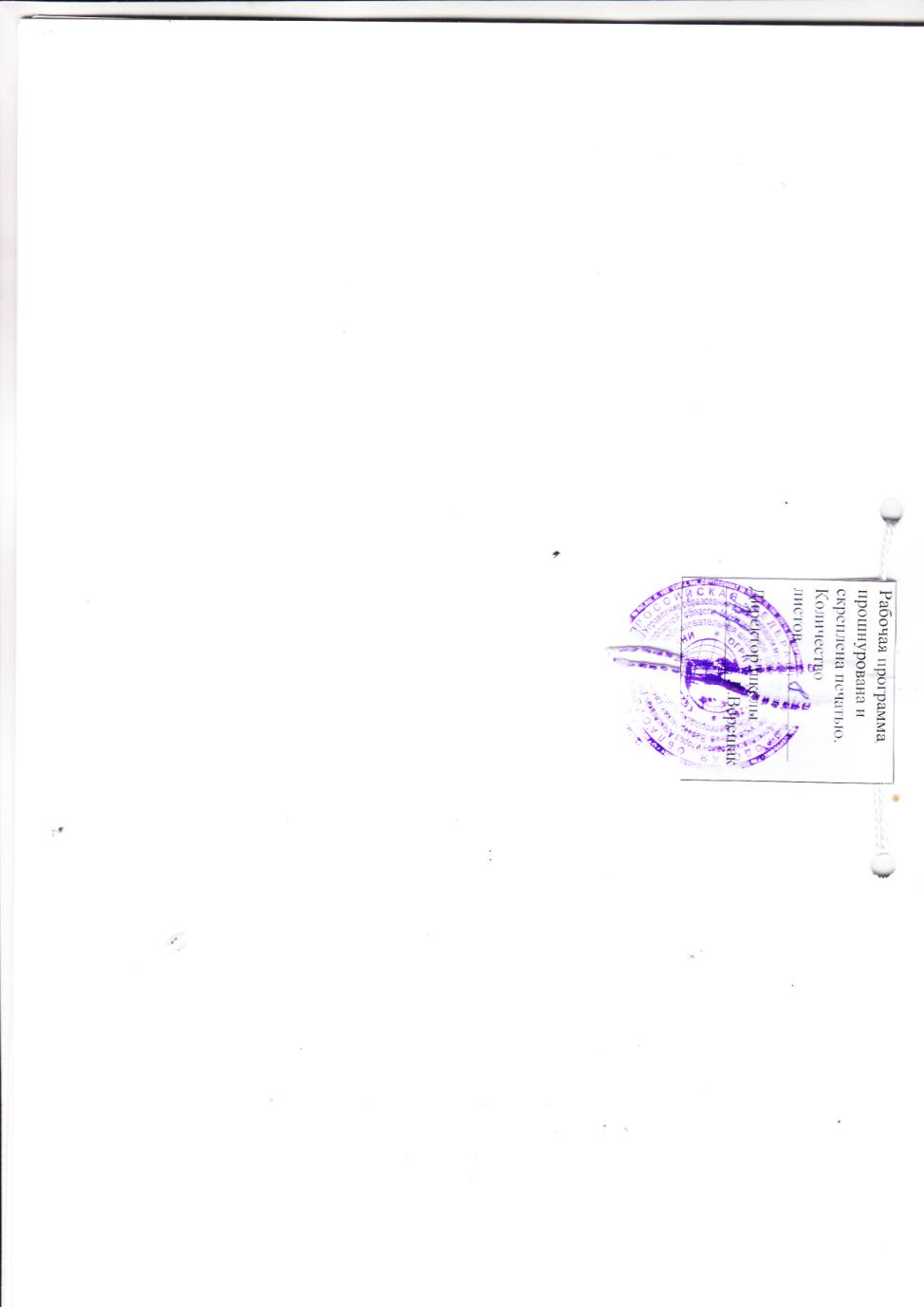 № п/пТемаКоличество часов1Введение12Детский фольклор33Сказка как жанр литературы34Новые страницы литературы125Фантастика  как литературный жанр16Поэзия127Итоговое занятие2ИТОГО:34